Виховна година в 3 класіТрадиції й свята весняного періодуПідготувала класовод 3 класу Федорова В.В.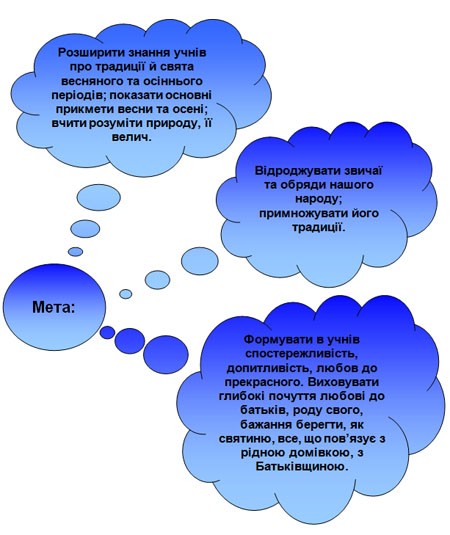 Діти, яке сьогодні число?А яка пора року сьогодні розпочалася?  Прихід весни зустрічали разом з проводами зими. Але весна не приходить за календарем. Тому весну зустрічали й тоді, коли зацвітали перші квіти, вереск чи проліски. Дівчата плели віночки, які потім  прикрашали їх голівки аж до холодів. Кожного дня новий вінок був на дівочій голівці. Кожного разу нові кольори. Так повелося ще з часів козацтва.У березні, коли починав танути сніг, дівчата збиралися групками і починали співати веселі пісні. Часто це були пісні-заклики. Весна... Оживало все навкруги. Починалася нелегка дівоча та жіноча праця на ланах та на полях. І все ж весна радувала людські душі, тому і линули над безкрайнім степом щирі пісні про весну. Називалися ці пісні веснянками, гаївками, маївками і співалися вони переважно на протязі 2-5 днів під час свята першого весняного повного місяця. Супроводжувалися такі співи танцями, іграми, хороводами. Діти під час подібних свят співали заклики.( звучить запис веснянки )ВЕСНЯНКИА вже весна, а вже красна,
Із стріх вода капле.
Молодому козаченьку
Мандрівочка пахне!
А вже весна, а вже красна,
Біжать степом струмочки,
Чекай козака, козачка,
Усі дні й нічки!Ой, прийшла весна
Та прийшла красна,
Людям всім добро
Й щастя принесла.
Зеленій траві
Сонечко, світи,
Всяка пташина,
До нас прилети.
Розквітай, земля,
А сніжок, розтай,
Щоб вродив у нас
Добрий урожай.
Ой, прийшла весна
Та прийшла красна,
Людям всім добро
Й щастя принесла.	Весна в наш край ніколи не приходить сама, вона несе із собою пташині співи. А яких ви знаєте птахів, які прилітають до нас навесні?Сьогодні ми з вами виріжемо пташку і цим самим закличемо весну в наш край.( вирізання пташок )  	Діти, яке ви знаєте найбільше свято навесні?    ( Великдень )ВЕРБНА НЕДІЛЯНеділя за тиждень перед Великоднем називається Вербною, шутковою або квітною, а тиждень перед цією неділею - Вербним. У Вербний тиждень, за народними віруваннями, не можна сіяти городини, бо буде «ликувате», як верба, а буряки будуть гіркими. У Вербну неділю святять вербу. Свяченою вербою прикрашають хату, аби добрий дух не покидав її, а злий обходив десятою дорогою. Малих діточок, які проспали ранкове Богослужіння і не пішли до церкви, батьки легесенько ляпали свяченою вербою, проказуючи при цьому «верб'янку». Свячена верба в народі завжди користувалася великою пошаною. Гріх було топтати її ногами, тому після освячення верби біля церкви визбирували найдрібніші прутики, не розібрані людьми під час освячення, не залишаючи жодного, навіть маленького, і спалювали на багатті. З давніх-давен свяченій вербі приписується магічна сила. Вона завжди була для нашого народу оберегом від нечистої сили, злих людей, хвороб та різних напастей.ВЕРБ'ЯНКАВерба б'є
Чи я б'ю!   
А за тиждень      
Та Великдень!
Вже недалечко
Червоне яєчко!   
Із-за гори котиться,     
Їсти мені хочеться!Не я б'ю, верба б'є
Та й науки додає.
А за тиждень та Великдень,
Мине тиждень, наче день.
Вже зовсім недалечко,
Котиться червоне яєчко,
На добру весну, на славнее літечко!Батько б'є - то не ганьба,
Будь великий, як верба!
А матері не шкода,
Будь здоровий, як вода!
Не реви, як те теля,
Й будь багатий, як земля!Білий тижденьОстанній тиждень перед Великоднем називається Білим, або Чистим. На цьому тижні віруючі люди дотримувались посту так само суворо, як і на першому тижні Великого посту. Селяни вважали Білий тиждень найкращим часом для сівби ранніх ярових зернових культур та гороху - буде жито колосисте і без бур'янів. Чистий четверЧистий четвер - день весняного очищення. З самого ранку, ще до сходу сонця, люди наводили порядок на подвір'ї, у хліву, на городі, в хаті - усе повинно бути чистим та святковим. У садку та на городі господар згрібав минулорічні бур'яни та листя, рідко хто спалював усе це, а найчастіше все зібране кидалося до компостної ями, щоб потім у вигляді добрив потрапити знову на город. Прибирання в саду і на городі робилося для того, щоб очистити землю від морозів, зими, смерті й усякої нечисті. Існувало повір'я, що в Чистий четвер, до сходу сонця, ворони носять своїх пташенят і купають у річці. Хто викупається раніше за птахів, той буде здоровим протягом усього року. А ще казали, у Чистий четвер навіть чорний ворон своїх дітей купає. Частенько бувало, що хворі люди купалися вночі, щоб очиститися від різних хвороб та недугів. У Чистий четвер прийнято було підстригати дітей, щоб хвороба за довге волосся до них не вчепилася.Після закінчення ж усіх робіт у Чистий четвер потрібно було обов'язково помитися до сходу сонця. У цей день звичайно фарбували яйця і розписували писанки. У кожній родині це робили найчастіше молодиці й дівчата, а хто з них був попроворніше, устигали робити це і на замовлення. Деякі цікаві прийоми, котрі використовувалися при виготовлені писанок, на сьогоднішній день у нас втрачені. Фарбу для фарбування яєць і розпису писанок найчастіше купували на базарі, деякі ж наготовлювали її самі. Так, жовту фарбу робили з цибульної лушпайки, гречаної полови, кислих яблук, горицвіту, бруньок молодої тополі; зелену - з ряски, жовтогарячу - з молочаю, червону - з оленячого рога, ясно-жовту - із ромашки, темно-синю - із квітів сон-трави тощо. В основному всі готування до свята закінчувалися в Чистий четвер. У п'ятницю вже не можна було нічого робити. У суботу готували великодній стіл, клали під нього чи сокиру, чи ніж. Стіл накривали скатертиною і ставили на нього паску, засмажене порося, сало, сир, олію, яйця, житній хліб, сіль, мак, горілку, вино. По краях столу розстелялися рушники. Страсна п'ятницяВіруючі в цей день нічого не їдять до виносу плащаниці з вівтаря на середину церкви, а це, як правило, проходить о другій годині після полудня. Повернувшись із церкви, криворіжці обідали. До столу подавалися тільки пісні страви, навіть рибу цього дня їсти заборонялося. В основному обходилися овочами: капустою, картоплею, квашеними огірками, помідорами та яблуками. Ні шити, ні прясти в Страсну п'ятницю не дозволялося. Великий гріх - рубати дерево або щось тесати сокирою. Цього дня пекли паски та куличі, садили на городі капусту - вважалося, що ця робота не гріх. Гріхом було куштувати та їсти неосвячену паску, навіть тій господині, яка її пекла. Паски загнічували свяченою вербою. В Страсну п'ятницю не дозволялося співати,  в народі казали: "Співатимеш у Страсну п'ятницю - на Паску плакатимеш!"Великодня суботаВ цей день красили яйця. Фарбували їх у три кольори: жовтий, синій та золотистий. Повинно бути не менше 13 фарбованих яєць: вони символізували дванадцять апостолів і Спасителя. Крім того, найбільше крашанок було червоного кольору - це нагадування про кров Ісуса Христа. Не годилося фарбувати яйця в чорний колір, вони нагадували людям про кров лукавого. Казали старі люди, якщо фарбувати яйця у Страсну п'ятницю, то вже на другий день всі яйця попсуються, а коли у Великодню суботу - цілий тиждень лишатимуться свіжими. Першу крашанку, вийняту з фарби, не їдять, нею не можна «цокатися» на Паску, а зберігають її окремо від всіх інших крашанок. Ця крашанка відганяє хворобу від хворого. Також збирають лушпиння від свячених яєць, зав'язують у вузлик та бережуть - воно є оберегом від хвороб та різних напастей.Крім крашанок (фарбованих яєць), ще робилися на Великдень писанки. Це також варені яйця, які господарка розписувала різними   орнаментами.   Найрозповсюдженими  були геометричні, рослинні візерунки та зображення тварин і птахів. Менш ніж писанки були розповсюджені шкрябанки. Це фарбовані в різні кольори яйця, на які потім голкою наносився (прошкрябувався) орнамент. Намагалися до вечора закінчити всі роботи по дому та по господарству. А тоді бралися готувати різну їжу. Треба зазначити, що за весь рік у криворіжців найбагатші столи були саме на Паску.Великдень, або Христове ВоскресінняВоскресіння Христове - одне з найважливіших і найсвітліших християнських свят. Воно святкується в першу неділю після весняного рівнодення і першого березневого повного місяця - у світлу неділю Паски. Після тривалого посту дозволяється всіляка їжа, щоб люди одержували повну духовну радість і радість від земних дарів. Починати їсти можна було тільки після освячення їжі в церкві. Для цього брали плетені з лози кошики, складали до них, крім пасок та яєць, різну їжу, часто це було запечене невелике порося зі шматком хрону в зубах, сало, масло, сир тощо. Усе це прикривали новим вишитим рушником, запалювали свічку і чекали. Як тільки дзвонили перші дзвони, всі йшли до церкви. Одягнені були тільки по-святковому. Хто хотів і прагнув у майбутньому розбагатіти, обов'язково брав із собою в церкву срібну монету. А в церкві всякий раз, як батюшка говорить: «Христос воскрес!», треба було проказати: «Достаток маю!». При цьому срібна монетка набуває чародійної сили: де б вона не була, а все одно до свого господаря повернеться та ще й за собою нових грошей багато приведе. Ще коли священик каже: «Христос воскрес!», треба проказати: «Воістину воскрес!» і побажати собі всього, чого дуже хочеться, тоді побажання обов'язково здійсниться. Після освячення харчів ішли додому і починали їсти самі, пригощали других, не забуваючи при цьому тричі христосатися. Люди розговлялися. Поздоровляти з Паскою та починати христосуватися можна лише після Богослужіння. Люди в цей день вітали одне одного словами: «Христос воскрес!», чуючи у відповідь: «Воістину воскрес!». Так проказували одне одному тричі й після цього тричі цілувалися. Найкращі паски та варені різнокольорові яйця давали в першу чергу найріднішим людям, родичам, кумам, потім найбіднішим на своєму кутку. У цей день віталися з усіма, навіть з незнайомими людьми. Гріх було не вітатися у цей день навіть з найзапеклішим ворогом. Великодню, так на Криворіжжі називають Паску, присвячено багато мистецьких творів. На Великдень дівчата та хлопці співали багато різних пісень, у тому числі й веснянок. Від душі молодь у цей день гойдалася на гойдалках. Перше яйце, подароване в цей день, називали Христовське, його деякий час берегли, вважаючи, що воно береже хату від пожежі та різного лиха.Великодній (Пасхальний) ПонеділокВ Пасхальний Понеділок, за звичаєм, парубки обливають дівчат водою на знак весняного очищення, на красу, на здоров'я. За це кожен парубок отримував крашанку. Зазвичай від Паски починалися гуляння молоді, так звані «вулиці», із музикою, піснями, танцями. Збиралася така «вулиця» посеред села чи містечка, на лузі чи на леваді. В давнину Великодній понеділок ще називали волочильним. Така назва виникла від того, що дітей, які носили гостинці рідні в цей день називали христосувальники, або волочебники, а гостинці, які вони отримували від родичів навзамін пирогів, - волочильні. Дітлахи в пасхальні дні грали у свої ігри. Вони билися крашанками. Чия крашанка тріснула, той віддавав її своєму супернику. Деякі діти хитрували, приготувавши заздалегідь яйце, вироблене з крейди, а потім пофарбоване. Власник такого яйця завжди виходив переможцем у дитячих поєдинках. Але якщо обман відкривався, то такий гравець вибував із гри. Після закінчення гри діти вибирали затишне місце і дружно поїдали тріснуті крашанки.Великодні прикметиКоли в ніч на Великдень небо зоряне - варто очікувати гарного врожаю пшениці.Освяченим на Великдень маком посипають двір, примовляючи: «Хто цей мак збере, той корову видоїть!». Це робилося з метою запобігти коров'ячим хворобам.У Святу п'ятницю не можна хліб пекти, розчісувати волосся, шити сорочки - вважалося, що в цей день Свята п'ятниця (п'ятинка) приходила до людей з розпущеною косою і плакала, щоб не працювали в цей день.На полі закопувалися кістки великоднього поросяти, щоб град не побив посіви і не було на них шкідників.